Reception Home Learning Suggestions Week Beginning 6th July 2020Please remember that these activities are suggestions only. Do not feel under pressure to complete all of these – you could pick and choose, repeat your favourites and definitely introduce your own! Whatever you get up to, please send us your photos, videos and messages via email. Naomi.coates@willowwood.cheshire.sch.uk.                                       Please keep yourselves happy and safe! Keeping fit is really important for our health but it also makes us feel great.  We know how much you love our daily wake and shake in Reception so why don’t you try P.E with Joe Wicks live on YouTube to start off your day! 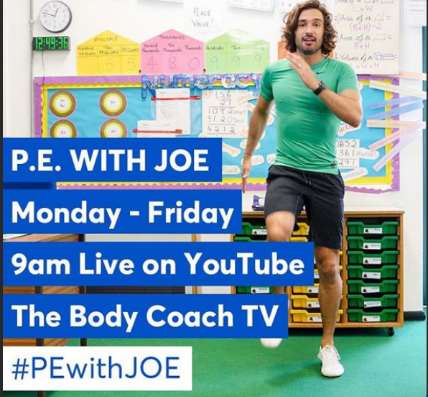 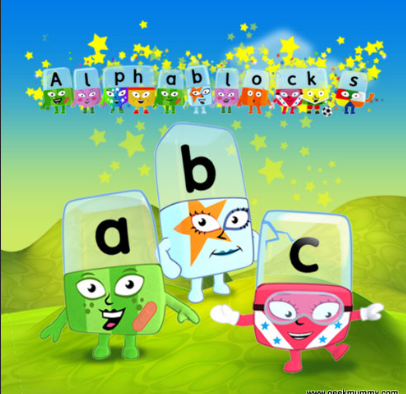 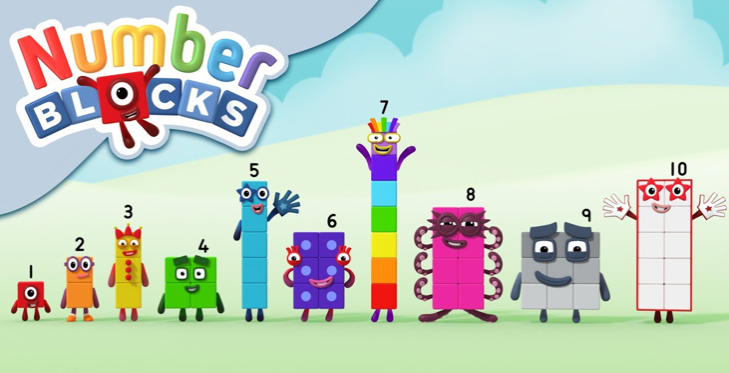 Remember these? Why not watch a few episodes to help with your numbers and phonics?  Both programmes can be found on bbc iplayer.Monday maths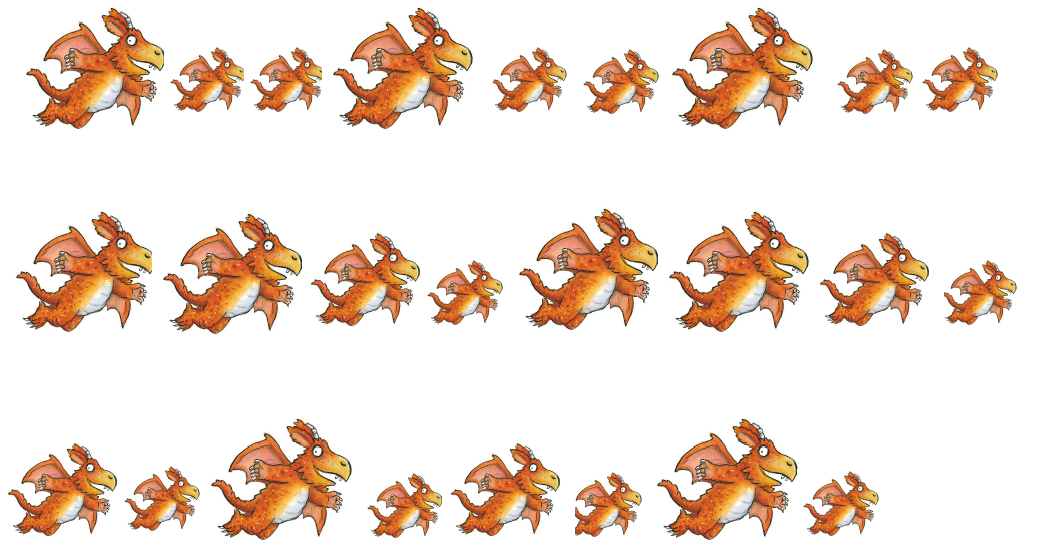 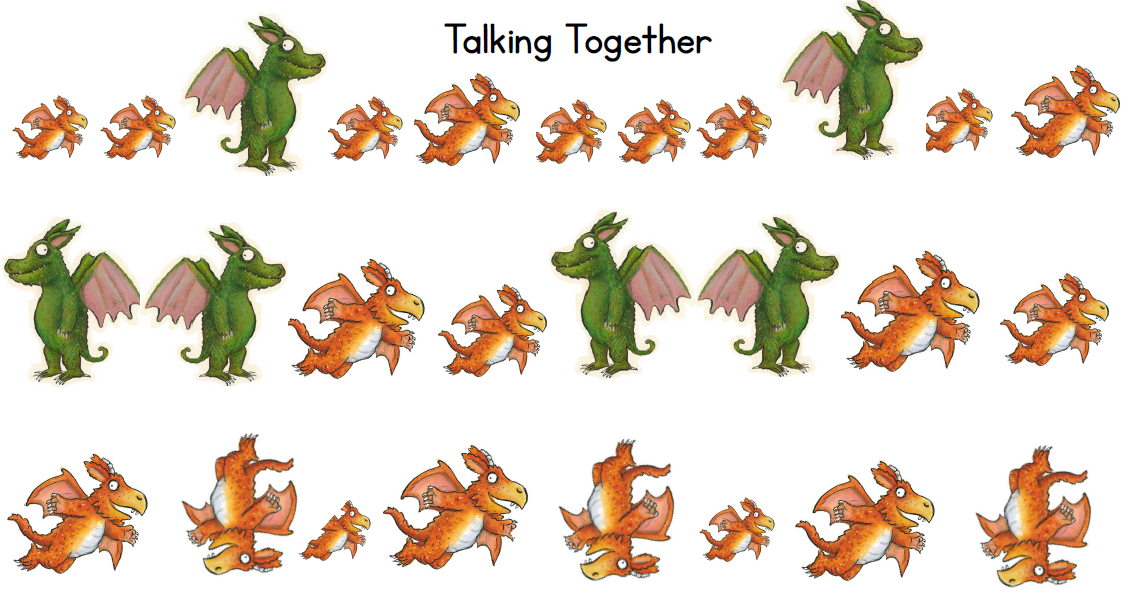 Tuesday maths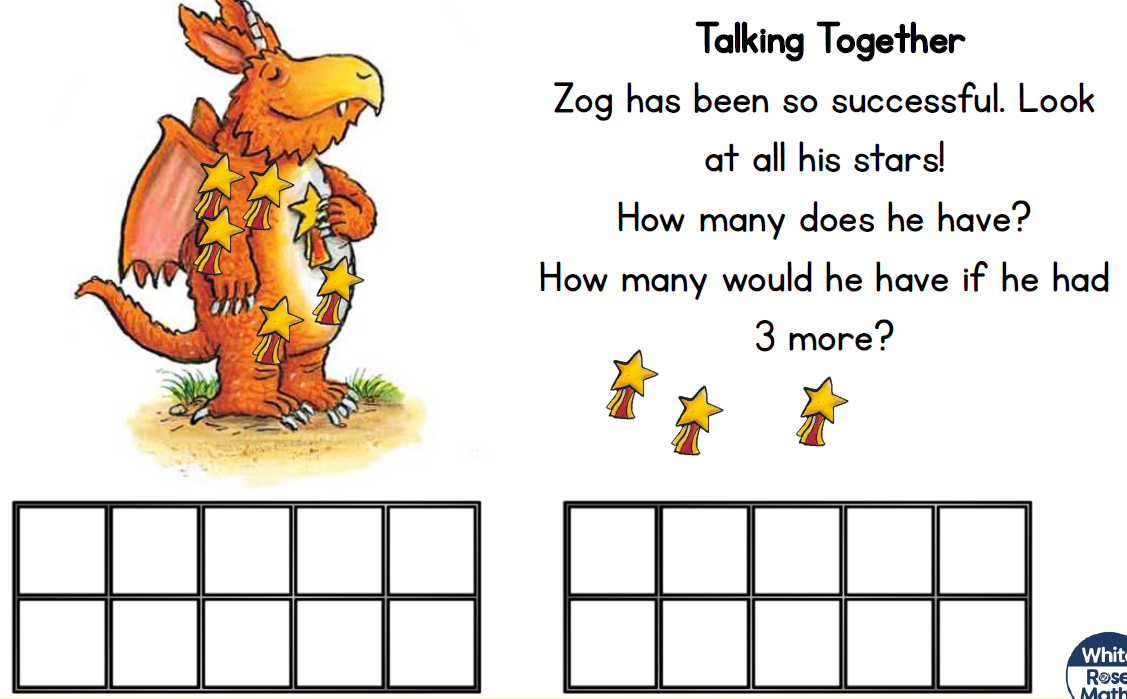 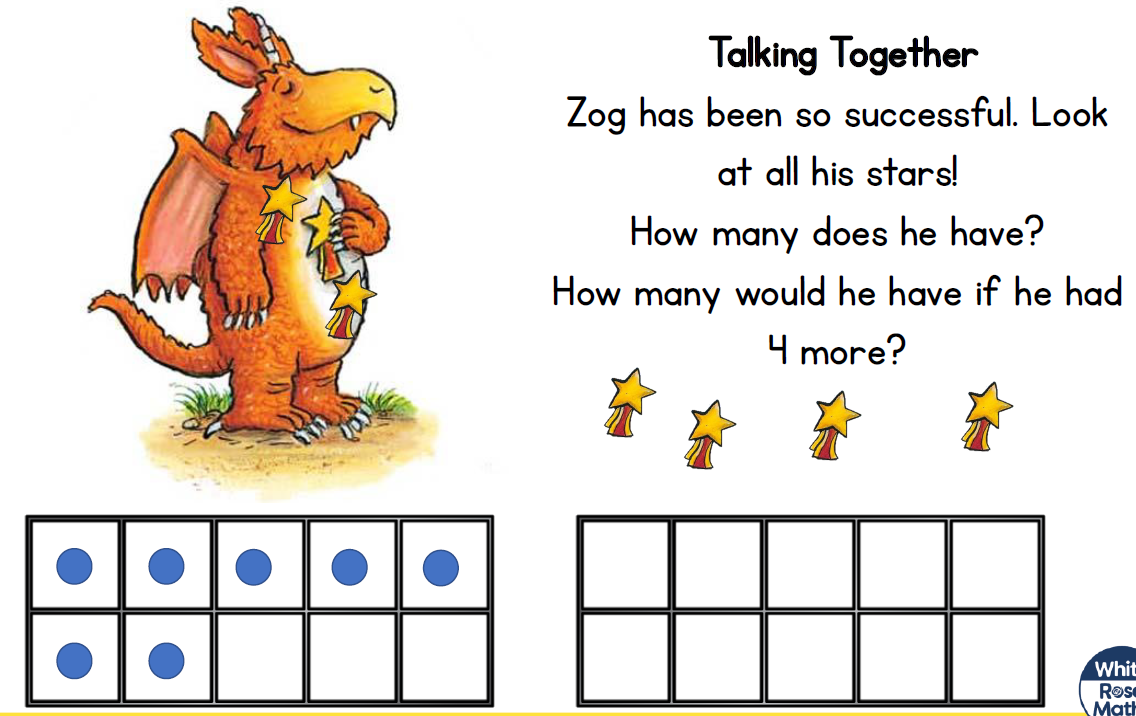 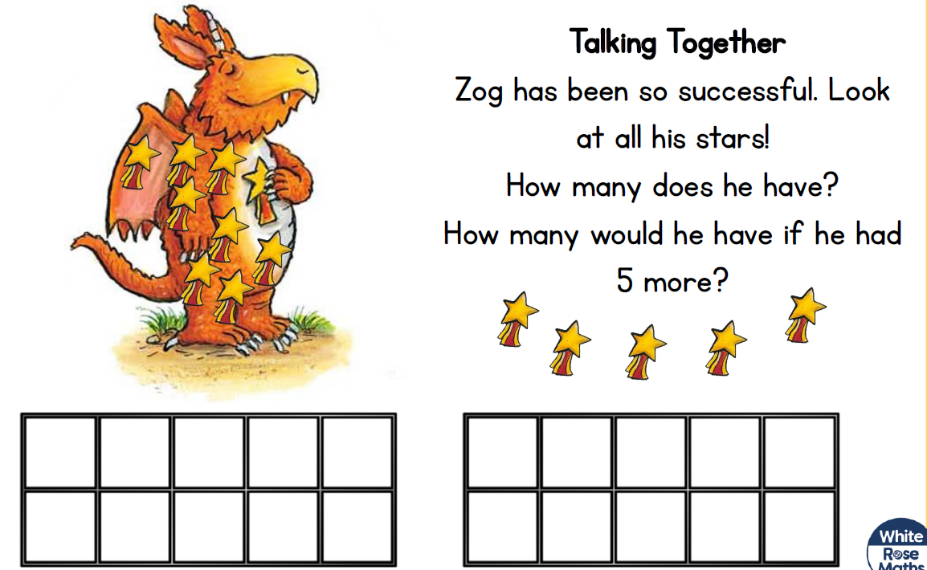 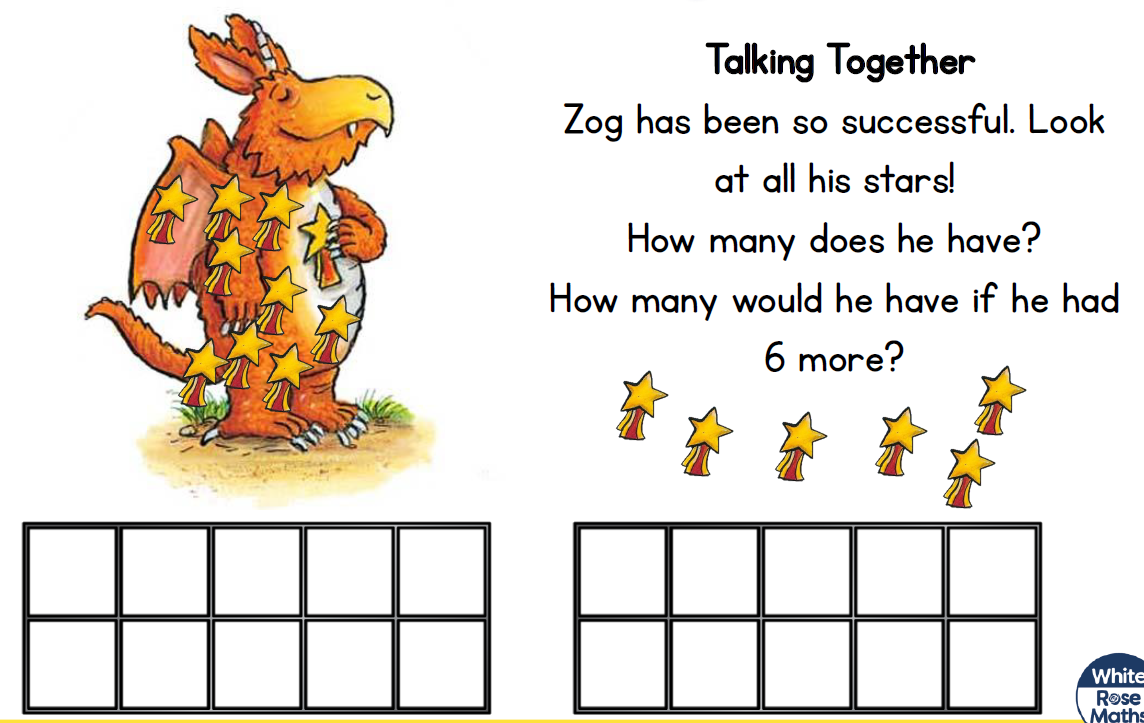 Friday maths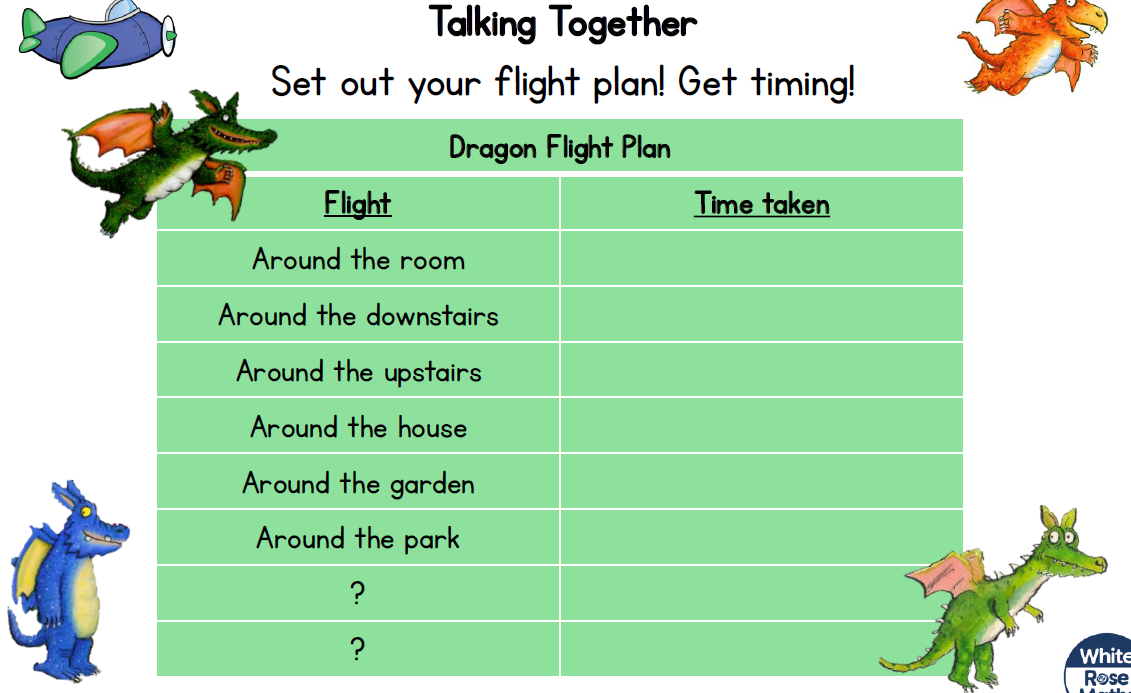 Super SentencesCan you write a sentence to go with these pictures?  Remember to use your super phonics to help sound out those words.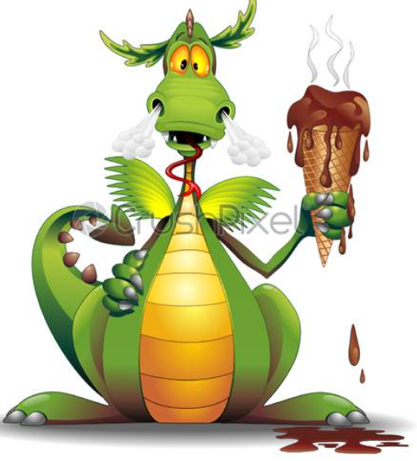 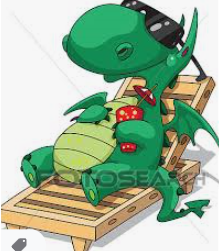 Tuesdays character description 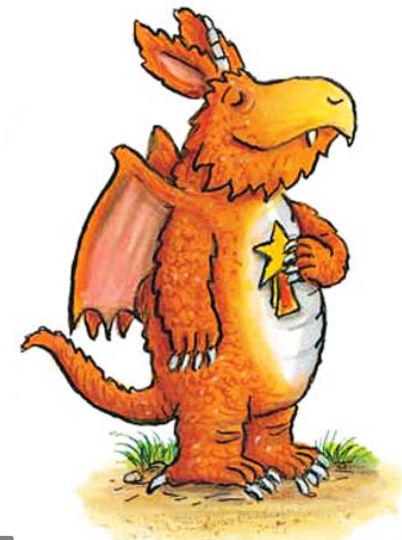 Reading and storiesPhonics, reading and writingMaths skillsOtherMondayWatch ‘Zog’ Written by Julia Donaldsonhttps://www.youtube.com/watch?v=9_LmS3q4E6k Read with your childhttps://home.oxfordowl.co.uk/Watch Phonics session 23 https://www.youtube.com/watch?v=T0tEhcgBBRUSuper sentence – can you write a sentence about this picture? 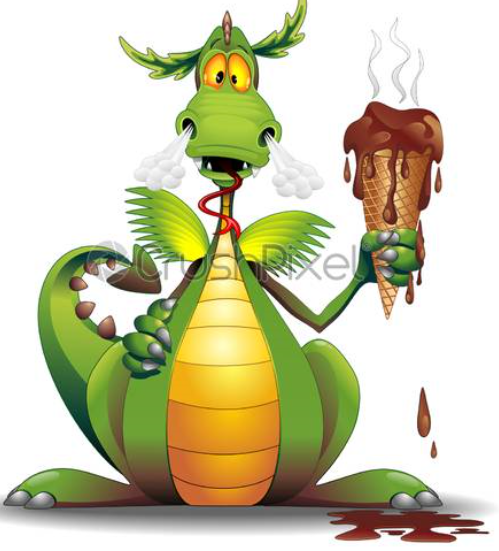 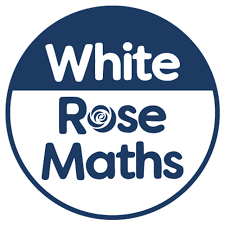 https://wrm-13b48.kxcdn.com/wp-content/uploads/2020/06/Day-1-Zog.pdfZog is the biggest orange dragon! Look at more complex patterns with our next stage of not just colour but size?
Lots of different positional language to figure out. See resources belowBuild a castle! A lego castle, box model, a wooden castle or sofa-cushions and balnkets castle.TuesdayGo on teach your monster read website https://www.teachyourmonstertoread.comWatch Phonics session 24https://www.youtube.com/watch?v=iXdE-JtYuGoWrite a sentences to describe Zog.  What amazing describing words can you use?See resources belowhttps://wrm-13b48.kxcdn.com/wp-content/uploads/2020/06/Day-2-Zog.pdfZog has been so successful. Look at all his stars!
How many does he have? See resources belowDress up day! What will you be? A king, queen, knight, dragon, princess?  Who else in your family will dress up with you?  Stay dressed up all day and have a princesses and knights day!WednesdayListen to your child read for 10 mins. Oxford owl or a book from home https://home.oxfordowl.co.uk/Watch Phonics session 25https://www.youtube.com/watch?v=vEXXQ4pPrXYAll the dragons are learning to fly.Can you write a set of instruction on how to fly?First…………….. https://wrm-13b48.kxcdn.com/wp-content/uploads/2020/06/Day-3-Zog.pdfThe dragons have many lessons. Flying is one of them. Can you count how many dragons there are, which dragons have gone and how many are left? See resources below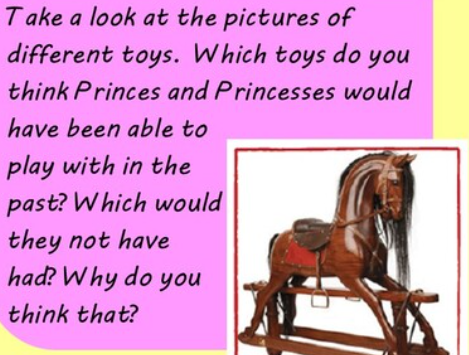 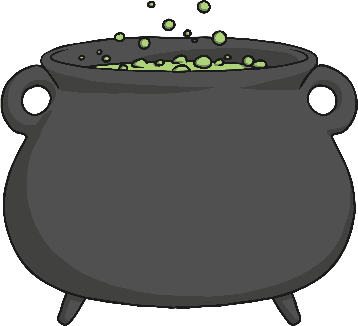 ThursdayWatch the animation of Zog  on i-playerhttps://www.bbc.co.uk/iplayer/episode/b0bwdw8y/zogWatch Phonics session 26https://www.youtube.com/watch?v=papBILRQPCs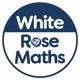 
https://wrm-13b48.kxcdn.com/wp-content/uploads/2020/06/Day-4-Zog.pdfZog studies for years at Dragon School.
Learning to roar and to breath fire and to fly.
What school rules do you think dragons will have?
They might be a bit different to the school rules you are used to! Can you come up with 10 or even 20 rules for dragons? Do not fly in the playground. Do not breathe fire inside! You must only eat princesses in the dining room. Make your own shield and helmet 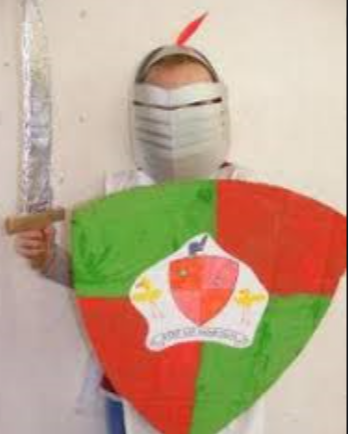 FridayGo on teach your monster read website https://www.teachyourmonstertoread.comPractise Phase 3 tricky words https://youtu.be/R087lYrRpgYSuper sentence  https://wrm-13b48.kxcdn.com/wp-content/uploads/2020/06/Day-5-Zog.pdfZog makes various attempts to fly and always remembers to practise just like his teacher tells him to. It’s time to be dragons! Can you time
your flights?See resources belowIn the story, Zoglearns to fly in dragonschool, can you pretendto fly like Zog?…Flying lesson 1:Who can jump thefurthest into the sky?With your friends andfamily practice jumpingup high. Who can jumpup the highest?Flying lesson 2:Zog has to flap hiswings fast to fly uphigh, how fast canyou flap your wings?